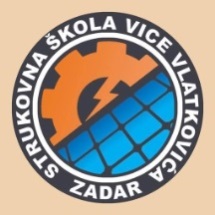 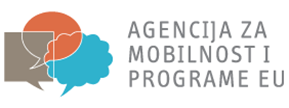 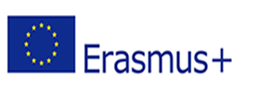 Nositelj projekta: Strukovna škola Vice VlatkovićaNaziv projekta: „Rad i učenje u Finskoj i Irskoj“Broj projekta: 2018-1-HR01-KA102-047230 Zadar, 19.studenoga   2018. godine.Predmet: Rang lista prijavljenih učenika za sudjelovanje u projektu Slijedom našeg odobrenog projekta „Rad i učenje u Finskoj i Irskoj“ 2018-1-HR01-KA102-047230 u okviru Erasmus+ projekata mobilnosti za 2018 g. Komisija za odabir učenika utvrdila je da je pristiglo ukupno _36___ prijava i to po zanimanjima:AUTOMEHATRONIČAR-16ELEKTROINSTALATER-7TEHNIČAR ZA RAČUNALSTVO-13Na temelju postavljenih kriterija i načina bodovanja te mišljenja nastavnika struke i razrednika utvrđena je rang lista po zanimanjima:Žalbeni rok je 7 dana od dana objave rang liste. Koordinatorica projekta: Elvira Pavić, prof.   AUTOMEHATRONIČARŠIFRA PRIJAVEŠIFRA PRIJAVEBODOVIDESTINACIJA MOBILNOSTINAPOMENE1.RF31421IRSKAODABRANI UČENICI2.PRSUT21IRSKAODABRANI UČENICI3.R6251020IRSKAODABRANI UČENICI4.5691T18IRSKAODABRANI UČENICI5.220518IRSKA REZERVA6.196515IRSKA Najmanji broj bodova7.DZ382IRSKA Nepotpuna dokumentacija8.542SVIRSKANepotpuna dokumentacija9.IRSKA10.IRSKA 11.DTH2HDN919FINSKAODABRANI UČENICI12.pasta16FINSKA ODABRANI UČENICI13.GOLF16FINSKA ODABRANI UČENICI14.JAZBRODOVI15FINSKA ODABRANI UČENICI15.BRANKICA13FINSKAREZERVA16.kakaduFINSKANepotpuna dokumentacija17.cvajaFINSKANepotpuna dokumentacija22.autobusFINSKANepotpuna dokumentacija          ELEKTROINSTALATERŠIFRA PRIJAVEŠIFRA PRIJAVEBODOVIDESTINACIJA MOBILNOSTINAPOMENE1.pridraga21IRSKAODABRANI UČENICI2.VIR201821IRSKAODABRANI UČENICI3.suhovare20IRSKAODABRANI UČENICI4.brunchy17IRSKAODABRANI UČENICI5.elektro514IRSKAREZERVA6.Gorica123IRSKANepotpuna dokumentacija7.JOSIP123IRSKANepotpuna dokumentacija8.IRSKA9.IRSKA10.IRSKA11.IRSKA12.IRSKA13.IRSKA          TEHNIČAR ZA RAČUNALSTVOŠIFRA PRIJAVEŠIFRA PRIJAVEBODOVIDESTINACIJA MOBILNOSTINAPOMENE1.T968739IRSKAODABRANI UČENICI2.Policnik33IRSKAODABRANI UČENICI3.NIKOLA12332IRSKAODABRANI UČENICI4.TZ196531IRSKAODABRANI UČENICI5.DEBELJAK31IRSKAODABRANI UČENICI6.Buterin12329IRSKAODABRANI UČENICI7.msin12328IRSKAODABRANI UČENICI8.2FFEewZ928IRSKAODABRANI UČENICI9.lovreperkovic26IRSKAODABRANI UČENICI10.Fki4525IRSKAREZERVA -  želi biti isključivo rezerva11.lukap567IRSKANepotpuna dokumentacija12.pernica1313IRSKANepotpuna dokumentacija13.RCTbOm26IRSKANepotpuna dokumentacija14.IRSKA15.IRSKA16.IRSKA17.IRSKA18.IRSKA19.IRSKA